                                                        แบบฟอร์ม          การขอเผยแพร่ข้อมูลผ่านเว็บไซต์ของหน่วยงานเรื่อง แนวทางการเผยแพร่ข้อมูลต่อสาธารณะผ่านเว็บไซต์ของหน่วยงาน พ.ศ.๒๕๖๔  สำหรับหน่วยงาน สำนักงานสาธารณสุขอำเภอนาตาล จังหวัดอุบลราชธานีแบบฟอร์มการขอเผยแพร่ข้อมูลผ่านเว็บไซต์ของหน่วยงานในสังกัดสำนักงานสาธารณสุขอำเภอนาตาลชื่อหน่วยงาน : ………กลุ่มบริหารงาน……สสอ.นาตาล……………………………………………………………………..วัน/เดือน/ปี : ……………๑๐…มีนาคม…256๔……………………………………………………………………..………….หัวข้อ : …………………ประกาศแนวทางการปฏิบัติการยืมพัสดุคงรูปและพัสดุสิ้นเปลือง………………………...รายละเอียดข้อมูล (โดยสรุปหรือเอกสารแนบ) ................................ประกาศแนวทางการปฏิบัติการยืมพัสดุคงรูปและพัสดุสิ้นเปลือง........................................................................ใบยืมพัสดุสิ้นเปลือง...........................................................................................................................................ใบยืมพัสดุคงรูป................................................................................................................Linkภายนอก : http://itasso.ssonatan.com/public/site/eb/41/2564หมายเหตุ : .......................................................................................................................................................... .........................................................................................................................................................................................................................................................................................................................................................................................................................................................................................................................................                  ผู้รับผิดชอบการให้ข้อมูล                                           ผู้อนุมัติรับรอง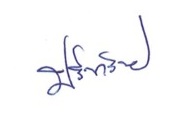 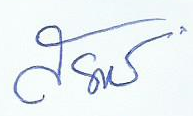                 (นายปรีชา        วิชัย )                                         ( นายสรพงศ์   ขลุ่ยเงิน )        ตำแหน่ง ผู้ช่วยสาธารณสุขอำเภอ                            ตำแหน่ง …สาธารณสุขอำเภอ…. วันที่ ....10...... เดือน ..มีนาคม.. พ.ศ..2564....                วันที่ ...10.... เดือน ..มีนาคม... พ.ศ.2564......                                            ผู้รับผิดชอบการนำข้อมูลขึ้นเผยแพร่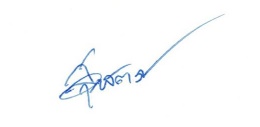  (นางสาวสุพัตรา  นามเดช)ตำแหน่ง นักวิชาการคอมพิวเตอร์วันที่ ...10.... เดือน ..มีนาคม.. พ.ศ..๒๕๖4..........